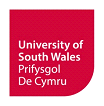 EICH MANYLION CHIASESIAD YR EFFEITHIWYD ARNOSEILIAU DROS APELIOTYSTIOLAETHGOFYNION PENODOL - CEFNOGAETH I FYFYRWYR GYDA ANABLEDDMae'r Uned Gwaith Achos Myfyrwyr wedi ymrwymo i ddarparu gwasanaeth cynhwysol i'n holl fyfyrwyr. Rydym yn cydnabod y gallai cyflwyno apêl academaidd fod yn amser llawn straen. Mae yna nifer o ffyrdd y gall y Brifysgol eich cefnogi chi trwy ei gweithdrefnau gwaith achos. Gweler https://registry.southwales.ac.uk/student-regulations/ - Cefnogaeth i Fyfyrwyr ag Anableddau i gael mwy o wybodaeth.Sicrhewch fod unrhyw barti yn y grŵp apel hefyd yn ymwybodol y bydd angen iddynt ein hysbysu os oes ganddynt anabledd yr hoffent inni ei ystyried, trwy e-bostio student.casework@southwales.ac.uk. Byddwn yn cysylltu â'n Gwasanaeth Anabledd a / neu ein Gwasanaeth Lles i sefydlu a ydych wedi cofrestru gyda nhw. Os nad ydych wedi'ch cofrestru, yna efallai y bydd angen i ni ofyn i chi am dystiolaeth o'ch anabledd.DATGANIADAPÊL GRŴP: FFURFLEN GANIATÂDDylai’r holl fyfyrwyr sy’n dod â apêl grŵp roi eu manylion isod. Wrth lofnodi’r ffurflen, mae’r myfyrwyr yn rhoi eu caniatâd i’w apêl gael ei thrin fel apêl gan y grŵp cyfan ac i’r myfyriwr sydd â’i enw uchod weithredu fel llefarydd y grŵp a derbyn y wybodaeth ddiweddaraf am y gwyn. Bydd pob aelod o’r grŵp yn derbyn copi o’r canlyniad. Os na all unrhyw fyfyrwyr lofnodi’r ffurflen ganiatâd â llaw, rhaid iddynt anfon e-bost o’u cyfrifon Prifysgol De Cymru i studentcasework@southwales.ac.uk yn cadarnhau eu bod wedi rhoi eu caniatâd. Bydd y Brifysgol yn anfon pob gohebiaeth ynghylch y apêl at y llefarydd.   Sicrhewch eich bod chi wedi darllen a deall y Rheoliadau a Gweithdrefn Apeliadau Academaidd sydd ar gael yn: https://registry.southwales.ac.uk/student-regulations/academic-appeals/Dylid cyflwyno’r ffurflen hon i’r Uned Gwaith Achos Myfyrwyr drwy studentcasework@southwales.ac.uk ddim hwyrach na 10 diwrnod gwaith ar ôl i ganlyniadau’r Bwrdd Dyfarniadau a Dilyniant gael eu cyhoeddi.Cyfenw:Enw(au) cyntaf:Rhif myfyriwr:Cyfeiriad e-bost:Rhif ffôn:Cwrs:Cyfadran:Cod y modiwl:Teitl y modiwl:Tiwtor y modiwl:Math o asesiad:Dyddiad cwblhau gwaith cwrs / dyddiad yr arholiadA wnaethoch chi gyflwyno’r gwaith cwrs, neu roi cynnig ar yr arholiad?e.e. gwaith cwrs neu arholiadDo    Naddo e.e. gwaith cwrs neu arholiadDo    Naddo e.e. gwaith cwrs neu arholiadDo    Naddo A yw eich apêl academaidd yn ymwneud â’r canlyniad cyffredinol ar gyfer y flwyddyn academaidd? (e.e. ni chewch barhau ar eich cwrs neu mae gofyn i chi ailadrodd y flwyddyn) A yw eich apêl academaidd yn ymwneud â’r canlyniad? (e.e. y dosbarthiad gradd a ddyfarnwyd i chi)A fyddwch chi’n graddio yn y seremoni raddio nesaf? (cyfeiriwch at y nodiadau canllaw)Diffyg neu anghysondeb trefniadol o bwys sy’n berthnasol i ganlyniad y penderfyniad academaiddDiffyg neu anghysondeb trefniadol o bwys sy’n berthnasol i ganlyniad y penderfyniad academaiddDiffyg neu anghysondeb trefniadol o bwys sy’n berthnasol i ganlyniad y penderfyniad academaiddSail ABu camgymeriad gweinyddolSail BNi ddilynwyd y broses briodol mewn perthynas â’r asesiadau Sail CRoedd y cyngor a ddarparwyd mewn perthynas ag asesiadau yn ddiffygiol Sail DNi ddaethpwyd i benderfyniad academaidd yn unol â rheoliadau’r cwrsByddwch cystal â nodi pam rydych chi’n meddwl bod gennych sail dros apelio:Nodwch y dystiolaeth rydych wedi’i darparu a fyddai’n cefnogi eich honiad bod diffyg neu anghysondeb trefniadol o bwys wedi digwydd a sut mae hyn wedi effeithio ar eich canlyniadau.Rhowch fanylion y canlyniad neu weithredu pellach rhesymol rydych chi’n ei ddisgwyl:Byddwch cystal â sylwi na fydd apêl yn arwain at godi eich marc.Tystiolaeth rydych wedi’i darparu i gefnogi’ch cais am adolygiad:Cyfeiriwch at yr arweiniad i gael gwybodaeth am dystiolaeth trydydd parti.Tystiolaeth rydych wedi’i darparu i gefnogi’ch cais am adolygiad:Cyfeiriwch at yr arweiniad i gael gwybodaeth am dystiolaeth trydydd parti.Math o dystiolaeth:Dyddiad y dystiolaeth:e.e. llythyr, e-bost, deunyddiau cwrs, datganiad ysgrifenedige.e. llythyr, e-bost, deunyddiau cwrs, datganiad ysgrifenedige.e. llythyr, e-bost, deunyddiau cwrs, datganiad ysgrifenedigOs oes gennych anabledd yr ydych yn dymuno inni ei ystyried, nodwch isod..Rwyf yn datgan bod y wybodaeth a roddwyd uchod ac unrhyw dystiolaeth ategol sydd ynghlwm yn gywir ac yn wir hyd eithaf fy ngwybodaeth.Rwyf yn deall y bydd y ffurflen hon, a’r dystiolaeth a gyflwynir gyda hi, yn rhan o’r ffeil achos lawn, a gaiff ei rhoi i bartïon priodol ar gais a’i rhannu yn unol â’r Cynllun Cyfathrebu perthnasol[1] a’r Hysbysiad Preifatrwydd/Prosesu Teg[2].DS Cyrsiau Prentisiaethau Gradd yr Heddlu yn unig – byddwn yn rhoi gwybod i’ch cyflogwr yn awtomatig am unrhyw gyflwyniadau/ ganlyniadau o dan y broses hon.Rwyf yn datgan bod y wybodaeth a roddwyd uchod ac unrhyw dystiolaeth ategol sydd ynghlwm yn gywir ac yn wir hyd eithaf fy ngwybodaeth.Rwyf yn deall y bydd y ffurflen hon, a’r dystiolaeth a gyflwynir gyda hi, yn rhan o’r ffeil achos lawn, a gaiff ei rhoi i bartïon priodol ar gais a’i rhannu yn unol â’r Cynllun Cyfathrebu perthnasol[1] a’r Hysbysiad Preifatrwydd/Prosesu Teg[2].DS Cyrsiau Prentisiaethau Gradd yr Heddlu yn unig – byddwn yn rhoi gwybod i’ch cyflogwr yn awtomatig am unrhyw gyflwyniadau/ ganlyniadau o dan y broses hon.Rwyf yn datgan bod y wybodaeth a roddwyd uchod ac unrhyw dystiolaeth ategol sydd ynghlwm yn gywir ac yn wir hyd eithaf fy ngwybodaeth.Rwyf yn deall y bydd y ffurflen hon, a’r dystiolaeth a gyflwynir gyda hi, yn rhan o’r ffeil achos lawn, a gaiff ei rhoi i bartïon priodol ar gais a’i rhannu yn unol â’r Cynllun Cyfathrebu perthnasol[1] a’r Hysbysiad Preifatrwydd/Prosesu Teg[2].DS Cyrsiau Prentisiaethau Gradd yr Heddlu yn unig – byddwn yn rhoi gwybod i’ch cyflogwr yn awtomatig am unrhyw gyflwyniadau/ ganlyniadau o dan y broses hon.Rwyf yn datgan bod y wybodaeth a roddwyd uchod ac unrhyw dystiolaeth ategol sydd ynghlwm yn gywir ac yn wir hyd eithaf fy ngwybodaeth.Rwyf yn deall y bydd y ffurflen hon, a’r dystiolaeth a gyflwynir gyda hi, yn rhan o’r ffeil achos lawn, a gaiff ei rhoi i bartïon priodol ar gais a’i rhannu yn unol â’r Cynllun Cyfathrebu perthnasol[1] a’r Hysbysiad Preifatrwydd/Prosesu Teg[2].DS Cyrsiau Prentisiaethau Gradd yr Heddlu yn unig – byddwn yn rhoi gwybod i’ch cyflogwr yn awtomatig am unrhyw gyflwyniadau/ ganlyniadau o dan y broses hon.Llofnod:Dyddiad:Rhif adnabod y myfyriwr:Enw llawn:Teitl y cwrs:Blwyddyn astudio:Llofnod:Datganiad gan y Myfyriwr Enwebedig:Rwyf yn datgan bod y wybodaeth a roddir yn y ffurflen hon yn wir, ac i mi gael fy enwebu ar ran y myfyrwyr sydd wedi’u rhestru uchod i fod yn llefarydd mewn perthynas â’r apêl hon.Datganiad gan y Myfyriwr Enwebedig:Rwyf yn datgan bod y wybodaeth a roddir yn y ffurflen hon yn wir, ac i mi gael fy enwebu ar ran y myfyrwyr sydd wedi’u rhestru uchod i fod yn llefarydd mewn perthynas â’r apêl hon.Llofnod:Dyddiad: